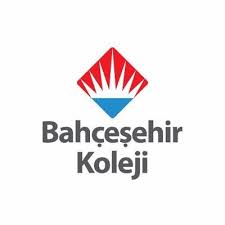 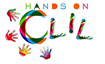              PRE /POST-TEST in DesignThe aim of this questionnaire (Knowledge Assessment Questionnaire) is to assess the impact of Science Content Learning by means of bilingual methodology within Primary Education.1. I know some  designs.Pre -  A lot    A little      Not at all      Post -  A lot    A little      Not at all       2. I can identify different arts.Pre -  A lot    A little      Not at all       Post -  A lot    A little      Not at all       3. I can write these verbs.Pre -  A lot    A little      Not at all       Post -  A lot    A little      Not at all       4. I know that structure used in design.Pre -  A lot    A little      Not at all       Post -  A lot    A little      Not at all       5. I understand that art basics.Pre -  A lot    A little      Not at all       Post -  A lot    A little      Not at all       6. I can select some verbs in charts.Pre -  A lot    A little      Not at all       Post -  A lot    A little      Not at all       7. I can pronounce these verbs easily.Pre -  A lot    A little      Not at all       Post -  A lot    A little      Not at all       8. I can make sentences these verbs with passive voice.Pre -  A lot    A little      Not at all       Post -  A lot    A little      Not at all       9. I can re-structure active sentences with passive voice. Pre -  A lot    A little      Not at all       Post -  A lot    A little      Not at all       10. I can write these verbs at the blackboard.Pre -  A lot    A little      Not at all       Post -  A lot    A little      Not at all       